Департамент по труду и социальной защиты населения в Костромской областиОбластное государственное бюджетное учреждение «Центр социального обслуживания граждан пожилого возраста и инвалидов по г. Костроме»Ресурсно-методическое отделениеМетодическая разработка«Глинотерапия»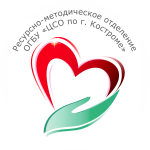 Кострома2016Глина - это природный материал в работе с которым нет противопоказаний и возрастных ограничений. Она восприимчива к чувствам пожилого человека и может эффективно помочь снять гнев, агрессию, страх, тревогу.Глинотерапия - это проективная методика, она помогает актуализировать на символическом уровне динамику внутреннего мира человека.Цель:создание условий для снижения тревожности, снятия мышечных зажимов, эмоциональной разрядки у получателей социальных услуг.Задачи:способствовать снижению агрессивности, страхов, тревожности у пожилого человека;развивать способность выражать свои чувства на символическом и вербальном уровне;помочь людям старшего возраста достичь взаимопонимания и сотворчества через совместную творческую деятельность;развивать мелкую моторику, сенсорные ощущения.Целевая аудитория:получатели социальных услуг центра социального обслуживания в отделениях социального обслуживания на дому, дневного пребывания, стационарной формы обслуживания граждане,  пожилого возраста и инвалиды.Формы и методы проведения занятий по технологии «Глинотерапия»1.Словесная:рассказ; лекция;  беседа; дискуссия.2.Практическая:практическая работа, демонстрационная работа.3.Наглядная:представление работ;иллюстрация;выставка;конкурс.4. Проблемная:проблемное изложение материала;создание проблемных ситуаций;5. Игровая –игра,конкурс, путешествие, викторина и т.п. Глинотерапия помогает:Отреагировать эмоции.Снять психическое и физическое напряжение.Снизить тревожность.Лучше понимать свое тело и управлять им.Развитию внимания и пространственного представления.Справиться с сильными переживаниями (травма, горе).Преодолеть страхи, неуверенность в себе.Научиться распределять свои силы.Организация работы в рамках «глинотерапии»:Процесс вымешивания глины -это безопасный способ разрядки разрушительных тенденций, он опирается на здоровый потенциал психики, прибегает к ресурсам, способствует обучению новым моделям поведения и развитию творчества. Ваяние из глины образов, ситуаций, эмоций является метафорой внутреннего состояния. Непосредственное взаимодействие с природным материалом обладает седативным эффектом — успокаивает нервную систему, даёт отреагировать чувства и даже изменить некоторые убеждения. Гибкая, мягкая глина позволяет каждому почувствовать себя мастером и ощутить, что наша жизнь в наших руках.1.упражнения на визуализацию образов - воспроизведение в уме с закрытыми глазами какой-либо конкретной ситуации, предмета и непосредственное проецирование этой выбранной или предложенной тематики на глину;2. лепка – создание из простой или полимерной глины декоративных изделий;3.релаксация – процесс вымешивания глины, сопровождаемый музыкой.Алгоритм внедрения:изучить информационно-методический материал по данной технологии;провести анкетирование среди получателей социальных услуг;определить место проведения занятий;4.разработать тематический план проведения занятий;5. проведение занятий;5. анализ обсудить мысли и чувства возникшие в процессе выполнения практической части у пожилых людей;6.подвести итог занятия.Занятия возможно проводить как индивидуально, так и в группе (парами, в микро группах по 3-4 человека). Время занятия не должно повышать 1,5 часа.Рекомендации специалистам по проведению занятий:Примерный план занятий на месяц поизготовлению сувенира – оберега «Подкова».Цель: тренировка мышц мелкой моторики, снятие мышечного напряжения, воплощение творческих фантазий.Занятия проводятся в помещении. Каждому участнику мероприятия для работы необходима подкладная доска, стеки, блюдце с водой. Лепку выполняют на доске или картоне. Время проведения занятия – 40-60мин.Перед занятием рекомендуется выполнить комплекс гимнастических упражнений:•	погрузить руки в глину;•	сжать, смять глину;•	растянуть ее;•	вытягивать глину;•	разрывать глину;•	протыкать ее;•	расплющить глину;•	сделать дырки;•	придать форму волны;•	скрутить глину.Занятие проходят в три этапа:В процессе занятия пожилые люди смогут заново познакомиться со своей личностью, установить контакт со своим внутренним миром, эмоциями и переживаниями. Человеческий опыт столь обширен, сложен и запутан, что речь не всегда может обозначить все его аспекты. Глина – это тот материал, который помогает отразить чувствочеловека и придать ему форму. И именно эта особенность делает глину незаменимой в работе с пожилыми людьми, ведь выражать вербально свои чувства им достаточно сложно.Данная технология рекомендуется к внедрению среди КЦСОН-ов Костромской области.Литература:1.Глинотерапия - [Электронный	 ресурс] - режимдоступа:glinoterapija/- (Дата обращения 12.05.2016г.)2.Авторская программа занятий по глинотерапии "Волшебная глина"- [Электронный	 ресурс] - режимдоступа:articles/561212 - (Дата обращения 12.05.2016г.)3.Игрушки — своими руками [Электронный	 ресурс] - режим доступа: articles/igrushky_svoimy_… - (Дата обращения 24.06.2016г.)№Процесс этапаТехнологические рекомендации1-замес теста- лепка подковы-сушка изделияПосле лепки игрушку разгладить мокрой тряпкой.Изделие рекомендуетсяпросушить в течение 2 – 7 дней на расстоянии от нагревательных приборов, прямых солнечных лучей, сквозняков – то есть исключить любые резкие изменения среды, в которой находится изделие. При комнатной температуре и в темном сухом изделие будет просушиваться равномерно.2-грунтовка,-окрашивание,                      -роспись изделия.Грунтовка состоит из мела, разведенного молоком (вместо мела можно использовать зубной порошок)Мел размешивают на молоке до густоты сметаны. Грунтовать игрушки можно погружением в раствор или белят мягкой широкой кистью.Можно также использовать цинковые белила или водно-эмульсионную краску.После высыхания грунта игрушки расписывают гуашевыми красками, смешанными с куриным яйцом.Начинать расписывать изделие нужно с самой светлой краски. Раскрасив одной краской все намеченные участки детали, а также отдельные элементы узоров, переходят к следующей, более темной краске, и так до тех пор, пока не будет полностью раскрашено все изделие.3Покрытие изделия лаком,оформление сувенираБесцветный лак, лак для волосТекстильный материал.